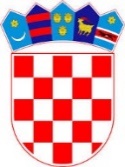 REPUBLIKA HRVATSKASISAČKO - MOSLAVAČKA ŽUPANIJAOPĆINA HRVATSKA DUBICAPRIJAVA KUĆA ZA PRIORITETNI POPRAVAK NEKONSTRUKTIVNIH ELEMENATA (dimnjaci, zabatni zidovi, parapeti, krovni vijenci, pregradni zidovi, dijelovi krovišta, pokrov i krovna limarija) - ZELENA OZNAKAPrivola za obradu osobnih podataka: Svojim potpisom prihvaćate da se podaci u ovom zahtjevu i prilozima koriste za rad i unos u mrežnu aplikaciju za potrebe državnog programa obnove.U Hrvatskoj Dubici, ____________  2021.g.                                                                                                      (Mjesto i datum)						Potpis podnositelja prijavePrilozi koje je  potrebno priložiti uz ispunjen obrazac:			________________________Kopija osobne iskaznice Nalaz statičara (naljepnica)Podaci o vlasništvuPodaci o vlasništvuPodaci o vlasništvuPodaci o vlasništvuPodaci o vlasništvuPodaci o vlasništvuPodaci o vlasništvuPodaci o vlasništvuPodaci o vlasništvuPodaci o vlasništvuPodaci o vlasništvuPodaci o vlasništvuPodaci o vlasništvuIme i prezimeOIBAdresaBroj telefonaKućni telefon                                  MobitelKućni telefon                                  MobitelKućni telefon                                  MobitelKućni telefon                                  MobitelKućni telefon                                  MobitelKućni telefon                                  MobitelKućni telefon                                  MobitelKućni telefon                                  MobitelKućni telefon                                  MobitelKućni telefon                                  MobitelKućni telefon                                  MobitelKućni telefon                                  MobitelVaš statusVlasnik		Vlasnik		Vlasnik		Vlasnik		Vlasnik		SuvlasnikSuvlasnikSuvlasnikSuvlasnikSuvlasnikSuvlasnikSuvlasnikOsnovni podaci o nekretniniOsnovni podaci o nekretniniOsnovni podaci o nekretniniOsnovni podaci o nekretniniOsnovni podaci o nekretniniOsnovni podaci o nekretniniOsnovni podaci o nekretniniOsnovni podaci o nekretniniOsnovni podaci o nekretniniOsnovni podaci o nekretniniOsnovni podaci o nekretniniOsnovni podaci o nekretniniOsnovni podaci o nekretniniKatastarska čestica brojNaseljeUlica i kućni br.NaljepnicaZelena oznaka U1Zelena oznaka U1Zelena oznaka U1Zelena oznaka U1Zelena oznaka U1Zelena oznaka U2Zelena oznaka U2Zelena oznaka U2Zelena oznaka U2Zelena oznaka U2Zelena oznaka U2Zelena oznaka U2Prebivalište na nekretniniPrebivalište na nekretniniPrebivalište na nekretniniPrebivalište na nekretniniPrebivalište na nekretniniPrebivalište na nekretniniDA                                 NEDA                                 NEDA                                 NEDA                                 NEDA                                 NEDA                                 NEDA                                 NEOsobe koje imaju prijavljeno prebivalište (članovi kućanstva)Osobe koje imaju prijavljeno prebivalište (članovi kućanstva)Osobe koje imaju prijavljeno prebivalište (članovi kućanstva)Osobe koje imaju prijavljeno prebivalište (članovi kućanstva)Osobe koje imaju prijavljeno prebivalište (članovi kućanstva)Osobe koje imaju prijavljeno prebivalište (članovi kućanstva)